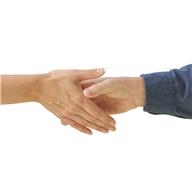 BESTUUR	Keldermans Roland     089/351183    0479/222829	Putzeys Denise             089/351183    0475/383724           Rabijns Theo                     0477/416697Adres: MSGC  Margarethalaan 15  3600 GenkEmail: rolandkeldermans@skynet.beWebsite: www.msgc.beNUMMER BANKREKENING : BE45 0882 6230 7189Zitdag : Iedere donderdag van 10.00 tot 14.00 inBrasserie IL DIVINO Markt 24 Genk Gezien de crisis die ons allemaal getroffen heeft en die ons leven duurder maakt hebben wij besloten het lidgeld voor 2023 terug te brengen naar 10 euro. Hierdoor willen wij iedereen in de mogelijkheid geven om volwaardig lid te worden of te blijven van onze seniorenvereniging. Lidgeld dat wij broodnodig hebben om onze organisatie levend te houden.Activiteiten 2023Van zondag 19/03 tot donderdag 23/03/2023 gaan wij naar Hotel Zur Krone in Oberfell (Duitsland)Prijs: Dubbel 340 euro p.p.       ======================================================Van maandag 24/04/2023 gaan wij naar De Kaasboerin in Mol.Prijs: 70 euro p.p.      =====================================================Zaterdag 10/06/2023 gaan wij asperges proeven in Nederland.Prijs: 75 euro p.p.      =====================================================Dinsdag 25/07/2023 gaan wij naar de avondmarkt in Sluis.Prijs: 26 euro p.p.Dinsdag 22/08/2023 gaan wij naar De Eifel met Monschau en boottocht op de Rursee.Prijs: 80 euro p.p.Van 17/09 tot 24/09/2023 doen wij onze prachtreis naar Filzmoos (Oostenrijk) gids ter plaatse en muziekavonden.Prijs: 830 p.p.       Singel: 120 euro.=====================================================9/10 en 10/10/2023 maken wij een muziekreis naar Utrecht (Nederland) met entertainer en zanger Hans Duval.Prijs: 250 euro p.p.=====================================================Van 10/11 tot 14/11/2023 gaan wij opnieuw naar Hotel Bilstein in Bilstein (Duitsland) met optreden van De Kneudel.Prijs: 340 euro p.p.Tijdens de maand december plannen wij onze jaarlijkse Kerstmarkt.Dit is maar een greep uit onze activiteiten maar er komen er nog zeker nog een aantal bij.BELANGRIJK:  Er worden geen inschrijvingen aanvaard voor de feesten zonder betaling van het bedrag voor deelneming .Voor de reizen moet een voorschot van 100/150 euro gestort worden bij inschrijving .Voor 2023 bedraagt het jaarlijks lidgeld 10 euro.Al onze reizen zowel dag- als meerdaagse reizen zullen voortaan vertrekken aan Limburghal Jaarbeurslaan Genk.Iedere woensdag van de maand gaat er een wandeling door onder de leiding van Putzeys Denise en Rabijns Theo.Verdere inlichtingen kunnen steeds bekomen worden bij bestuursleden.Al onze busreizen worden verzorgd door Baus Reizen uit Wellen of dts reizen uit Herentals.Voor speciale zitplaatsen in de bus wordt een toeslag van 20 euro per persoon aangerekend.Al deze activiteiten doen wij uit vriendschap voor al onze leden en wij vragen niets anders terug dan vriendschap.Op aanvraag van de buschauffeurs mag het gewicht van de valiezen niet hoger zijn dan 20 kg.Vrijwilligers worden niet betaald,niet omdat zij waardeloos zijnmaar omdat zij onbetaalbaar zijn.De reizen en daguitstappen zijn een initiatief van de Medioren & Senioren Genk Centrum. Deze worden gerealiseerd volgens de bestelling, die genoteerd werd op een bestelbon conform de richtlijnen van de V.V.R.  en Test Aankoop met de klassieke Algemene en Bijzondere Reisvoorwaarden van de Reisbemiddelaar en de Touroperator.Door in te schrijven  weten en aanvaarden de medereizigers dat de persoon/personen, die het initiatief nam/namen tot deze groepsreis, enkel optreedt/optreden als “link” tussen de reisdeelnemers en het reisbureau.Hij/zij kunnen in geen geval persoonlijk verantwoordelijk of aansprakelijk gesteld worden voor het niet correct uitvoeren van deze reis, zoals deze hierbij wordt voorgesteld.Hij/zij kunnen in geen geval in gebreke of aansprakelijk gesteld worden voor wanprestaties van derden: de vervoersmaatschappij, de leverancier der facultatieve excursies, de hoteldirectie, de verzekeringsmaatschappij.Hij/zij kan/kunnen in geen geval persoonlijk verantwoordelijk of aansprakelijk gesteld worden voor fysieke of materiële schade n.a.v. een ongeval of calamiteiten tijdens de reis, het verblijf en/of de plaatselijke activiteiten/excursies.PRIVACYVERKLARING van MEDIOREN & SENIOREN GENK CENTRUM fv.Margarethalaan 15   3600 GenkTel. 089/351183     Gsm. 0479/222829E-mail: rolandkeldermans@skynet.beWij geven uw e-mailadres en alle andere persoonsgegevens niet door aan derden en gebruiken die uitsluitend voor eigen communiecatiedoeleinden.Uw rechten omtrent uw gegevens:
U heeft recht van inzage en kopie van de persoonsgegevens die op u betrekking hebben.U heeft recht op verbetering en aanvulling wanneer uw gegevens onjuist of onvolledig zijn.U heeft het recht op verwijdering van de persoonsgegevens  welke wij van u ontvangen hebben, en die niet langer strikt noodzakelijk zijn voor de doeleinden waarvoor ze werden verwerkt. Wij behouden ons wel het recht voor te bepalen of uw verzoek gerechtvaardigd is.Dit alles overeenkomstig de nieuwe privacyregels van 2018.